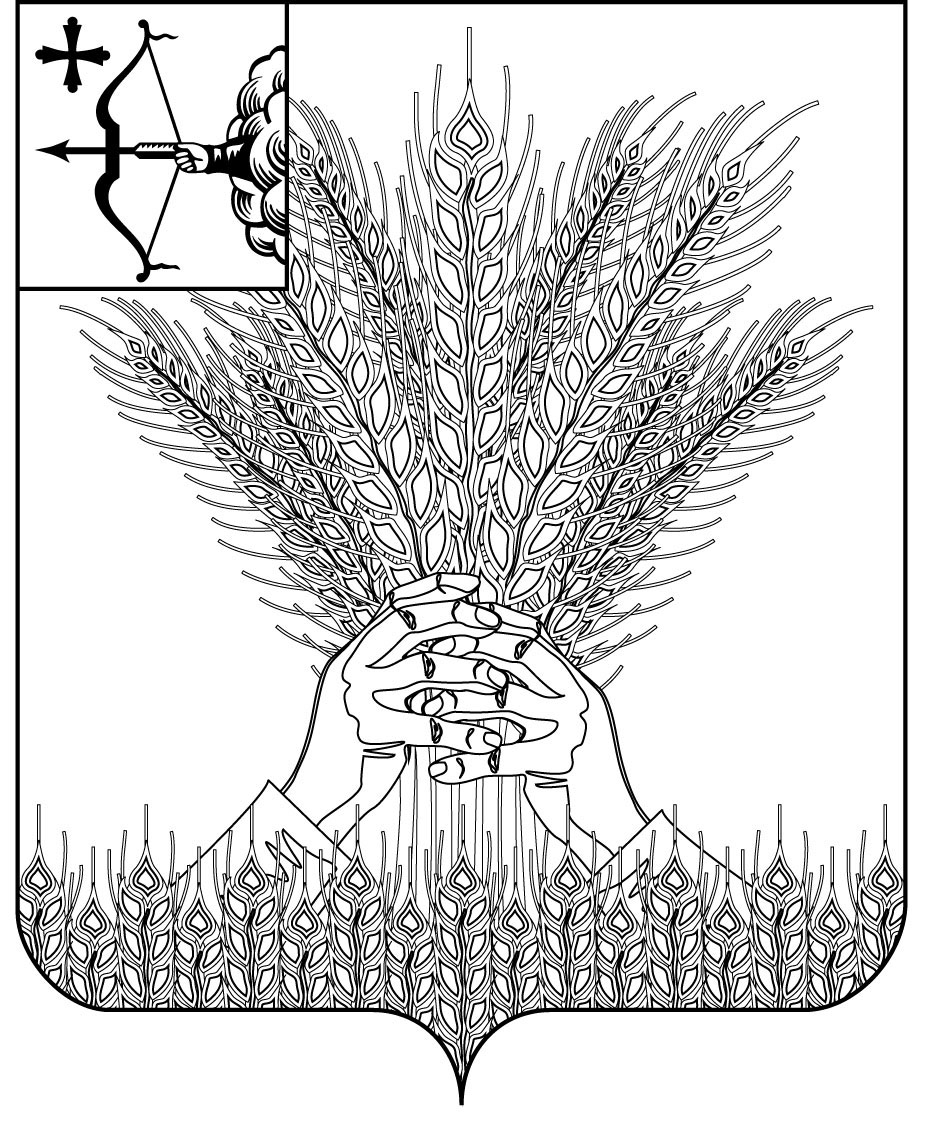 РОССИЙСКАЯ ФЕДЕРАЦИЯДУМА КИКНУРСКОГО  МУНИЦИПАЛЬНОГО ОКРУГА КИРОВСКОЙ  ОБЛАСТИпервого созываРЕШЕНИЕ13.12.2021                                                                                                  № 17-173пгт КикнурО назначении на должность председателя контрольно-счетной комиссии Кикнурского муниципального округа Кировской области 	Рассмотрев внесенную главой муниципального образования Кикнурский муниципальный округ Кировской области Галкиным С.Ю. и председателем Думы Кикнурского муниципального округа Сычевым В.Н. кандидатуру Кузнецову Ирину Леонидовну на должность председателя контрольно-счетной комиссии Кикнурского муниципального округа Кировской области и в соответствии со ст. 3 Положения о контрольно-счетной комиссии Кикнурского муниципального округа Кировской области, утвержденного решением Думы Кикнурского муниципального округа от 07.10.2020 № 2-23, Дума Кикнурского муниципального округа  РЕШИЛА: 	1. Назначить на должность председателя контрольно-счетной комиссии  Кикнурского муниципального округа Кировской области Кузнецову Ирину Леонидовну.	2. Настоящее решение вступает в силу с 01 января 2022 года.Председатель Думы Кикнурского муниципального округа    В.Н. Сычев